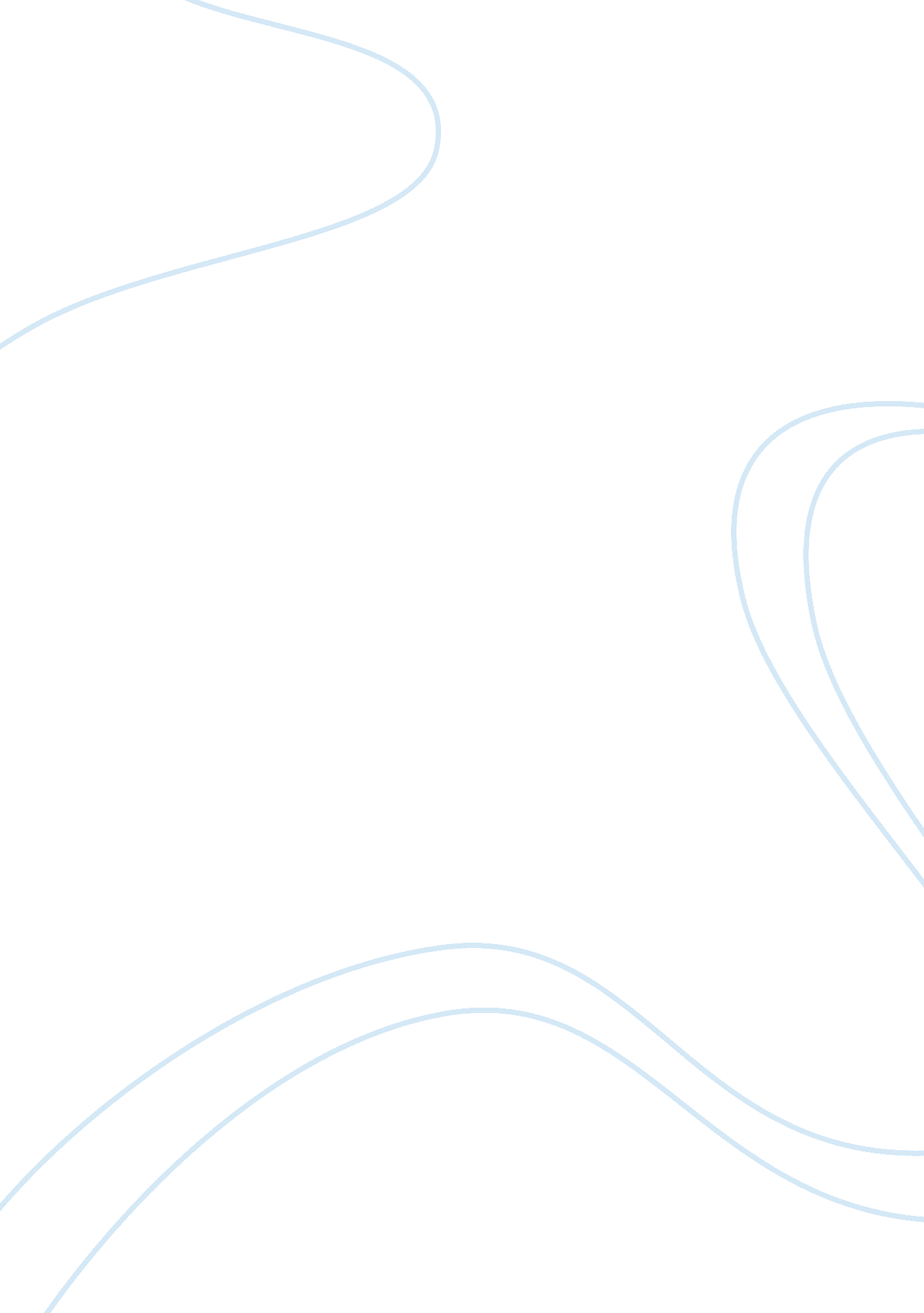 Editorial: evolution and functional mechanisms of plant disease resistanceHealth & Medicine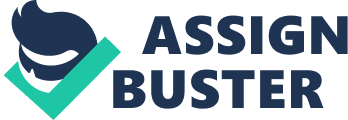 Editorial on the Research Topic 
Evolution and Functional Mechanisms of Plant Disease Resistance Introduction Plants in their natural environment are inevitably subject to diseases caused by pathogenic microbes and pests. To survive and combat these threats, plants have evolved a sophisticated immune system. The plant immune system comprises of two layers of defense (pathogen-associated molecular patterns -triggered immunity [PTI] and effector-triggered immunity [ETI]) that can be triggered by hundreds of immune receptors upon detection of pathogen-derived signatures. ETI is induced by resistance (R) proteins, whose activation typically results in death of infected cells ( DeYoung and Innes, 2006 ). Many R proteins belong to the NBS-LRR/NLR (nucleotide-binding domain and leucine-rich repeats) class of intracellular receptors ( Jacob et al., 2013 ). As R genes render great value to crop protection, exploration and identification of functional R genes has greatly expanded over the past 30 years, with > 300 functional R genes isolated since 1992 ( Kourelis and van der Hoorn, 2018 ). Besides significant progress in R gene cloning, functional studies revealed nine distinct modes of pathogen perception by R genes ( Kourelis and van der Hoorn, 2018 ). R genes and pathogens are involved in a dynamic “ arms race” ( Yang et al., 2013 ), which can be costly for the plant ( Tian et al., 2003 ). As R proteins can trigger cell death, their expression is tightly controlled at both the transcriptional and post-transcriptional level by e. g., methylation, miRNA, and phasiRNAs ( Richard et al., 2018a ). Despite the large progress made so far, there are many unanswered questions related to, for instance, evolution and regulation of R genes, their mode of action and how these proteins initiate downstream immune signaling. This topic presents recent advances in plant disease resistance studies and the 14 publications include one review and 13 research articles, contributed by 122 authors. Based on a comprehensive review of the literature, Bayless and Nishimura summarized recent advances on TIR-domain containing R proteins, covering their evolution, structure, function, role in various cell death- and immune-pathways, and their downstream signaling partners. The 13 original articles can be broadly attributed to three topic areas. Resistance to Powdery Mildew in Wheat Wheat is a globally important food crop. Three articles in this topic focus on resistance to powdery mildew in wheat. One study started with the confirmation of a single dominant gene ( PmJM23 ) conferring mildew resistance. Subsequent bulked segregant RNA-Seq (BSR-Seq) analyses mapped the gene to the Pm2 region on chromosome 5DS, where it could be narrowed down to six disease-related candidate genes ( Zhu et al. ) The other study revealed broad-spectrum resistance conferred by PmJM23 , making it a useful source for resistance breeding. The linked markers were therefore used to screen breeding lines with high resistance to powdery mildew ( Jia et al. ) He et al. isolated 73 alleles of Pm21 , another powdery mildew resistance gene from different wheat accessions, evaluated their genetic diversity, and discovered that the solvent-exposed LRR residues of proteins encoded by Pm21 alleles had undergone diversifying selection. These studies will have implications in functional R -gene mining and utilization in wheat. Expression and Regulatory Mechanisms of Plant Resistance Signaling When infected by pathogens, plant gene expression is extensively altered. Distinct transcriptome profiles emerge before- and after infection of resistant and susceptible plant lines. Li et al. compared the transcriptomes of resistant ( R ) and susceptible ( S ) rapeseed ( Brassica napus ) after inoculation with Plasmodiophora brassicae and observed differences between the R - and S -lines during early infection stages, revealing a quick plant response to the pathogen. A detailed transcriptome analysis on genes encoding a conserved protein family harboring the D omain of U nknown F unction 4228 (DUF4228) revealed that this gene family is highly responsive to infection by the fungal pathogen Sclerotinia sclerotiorum in Arabidopsis thaliana , castor bean and tomato. This finding suggests involvement of this uncharacterized protein family in disease resistance signaling to this devastating fungal pathogen ( Didelon et al. ) In wheat, small proteins were found to be specifically secreted into the apoplast upon infection with the fungal pathogen Zymoseptoria tritici . These proteins were experimentally verified to mediate recognition of pathogens and/or induce defense responses ( Zhou B. et al. ). Expression of R genes is regulated by diverse factors ( Richard et al., 2018a ), such as small RNAs ( Shivaprasad et al., 2012 ) and siRNAs affecting methylation of NBS-LRR genes ( Richard et al., 2018b ). In this topic, Zhang L. L. et al. discovered that a target mimic of miR156fhl-3p regulates miR156-5p and miR156-5p activity, which subsequently affect expression of SPL14 and WRKY45 enhancing rice blast disease resistance. Kong et al. showed that also DNA methylation is involved in regulating expression of NBS-LRR genes. Single, double and triple mutants of three Arabidopsis DNA demethylases (ROS1, DML2, and DML3) were found to affect CG methylation of specific NBS-LRR promoters and to alter their transcription, providing a new layer in the complex regulatory network controlling NBS-LRR activity ( Kong et al. ). Besides transcriptional control, the activity of NBS-LRR genes is regulated post-transcriptionally at the protein level. For a large extent the functionality of receptor NBS-LRR proteins is dictated by their interactions with other NBS-LRR (helper) proteins ( Bonardi et al., 2011 ; Wu et al., 2018 ). In Solanaceae, a small family of the NLR Required for Cell Death ( NRC ) genes has been identified to be required for the function of NBS-LRR- and non-NBS-LRR immune sensors ( Adachi et al., 2019 ). Notably, resistance conferred by many of these immune receptors is temperature sensitive and compromised above 28°C, implying that the helper NRCs could be the plant Achilles' heel at elevated temperatures. In this issue, it is shown that Rx1, an NBS-LRR gene from potato conferring resistance to Potato Virus X, which signals via NRC2, NRC3, or NRC4 ( Wu et al., 2017 ), remains functional at high temperatures ( Richard et al. ). This finding implies that at least one helper NRC and its downstream signaling components are temperature tolerant, suggesting that thermosensitivity of the immune system is likely attributable to the receptors themselves. Evolution of R Genes The past two decades witnessed a tremendous growth of studies focused on the abundance, origin, and evolution of the NBS-LRR R genes ( Shao et al., 2019 ), facilitated by the advancement of information technology. Particularly, genome sequencing and bioinformatics tools integrated in molecular biology are increasingly providing novel insights into the evolution of the plant immune system. Four articles in the topic utilized rigorous bioinformatics and cutting-edge wet-lab experiments to identify- and characterize the NBS-LRR repertoire of 10 different plant species, including four species of orchids ( Xue et al. ), three species of soapberries ( Zhou G. C. et al. ), wheat ( Andersen et al. ) and African yam ( Zhang Y. M. et al. ). Among the ten species, hexapolyploid wheat has the highest number of NBS-LRR genes (> 800) attributable to recent allopolyploidy events ( Andersen et al. ), while orchids have the lowest diversity attributable to gene-loss and less frequent gene duplication events ( Xue et al. ). In all species, most of the NBS-LRR genes were found to occur in gene clusters and a small portion of genes were singletons, whereas distinct expansion/contraction patterns were observed in the different species. Andersen et al. discovered that R protein gained integrated domains by alternative splicing, which allows creation of genetic diversity by R gene mRNAs that may encode for baits, decoys, and functional signaling components. This Research Topic on Evolution and Functional Mechanisms of Plant Disease Resistance offers recent advances and insights in the field of plant disease resistance. We hope that with the rapid development of molecular technologies, analytical approaches, and methods, such as high-throughput sequencing, integrative multi-omics, and CRISPR gene editing, the reported advances help researchers to study and better understand Plant-Pathogen interactions. Author Contributions J-YX compiled the contributions from all authors. All authors revised and approved the final version of the manuscript. Funding This work was supported by the National Natural Science Founding of China (32070243) to Z-QS. FLWT received funding from the NWO-Earth and Life Sciences-funded VICI project no. 865. 14. 003. MPN's contribution was supported by South Dakota Agriculture Experiment Station USDA-Hatch Project and Wokini Fund (Grant #SD00H659-18). The Maekawa lab was supported by the Deutsche Forschungsgemeinschaft (DFG, German Research Foundation, SFB-1403 -414786233), a grant from the University of Cologne Centre of Excellence in Plant Sciences. Conflict of Interest The authors declare that the research was conducted in the absence of any commercial or financial relationships that could be construed as a potential conflict of interest. Acknowledgments We greatly appreciate the contributions from all authors and reviewers as well as the support of the editorial office of Frontiers in Genetics and Frontiers in Ecology and Evolutionary Biology. References Adachi, H., Derevnina, L., and Kamoun, S. (2019). NLR singletons, pairs, and networks: evolution, assembly, and regulation of the intracellular immunoreceptor circuitry of plants. Curr. Opin. Plant Biol. 50, 121–131. doi: 10. 1016/j. pbi. 2019. 04. 007 PubMed Abstract | CrossRef Full Text | Google Scholar Bonardi, V., Tang, S. J., Stallmann, A., Roberts, M., Cherkis, K., and Dangl, J. L. (2011). Expanded functions for a family of plant intracellular immune receptors beyond specific recognition of pathogen effectors. Proc. Natl. Acad. Sci. U. S. A. 108, 16463–16468. doi: 10. 1073/pnas. 1113726108 PubMed Abstract | CrossRef Full Text | Google Scholar DeYoung, B. J., and Innes, R. W. (2006). Plant NBS-LRR proteins in pathogen sensing and host defense. Nat. Immunol. 7, 1243–1249. doi: 10. 1038/ni1410 PubMed Abstract | CrossRef Full Text | Google Scholar Jacob, F., Vernaldi, S., and Maekawa, T. (2013). Evolution and conservation of plant NLR functions. Front. Immunol. 4: 297. doi: 10. 3389/Fimmu. 2013. 00297 PubMed Abstract | CrossRef Full Text | Google Scholar Kourelis, J., and van der Hoorn, R. A. L. (2018). Defended to the nines: 25 years of resistance gene cloning identifies nine mechanisms for R protein function. Plant Cell 30, 285–299. doi: 10. 1105/tpc. 17. 00579 PubMed Abstract | CrossRef Full Text | Google Scholar Richard, M. M. S., Gratias, A., Meyers, B. C., and Geffroy, V. (2018a). Molecular mechanisms that limit the costs of NLR-mediated resistance in plants. Mol. Plant Pathol. 19, 2516–2523. doi: 10. 1111/mpp. 12723 PubMed Abstract | CrossRef Full Text | Google Scholar Richard, M. M. S., Gratias, A., Thareau, V., Kim, K. D., Balzergue, S., Joets, J., et al. (2018b). Genomic and epigenomic immunity in common bean: the unusual features of NB-LRR gene family. DNA Res. 25, 161–172. doi: 10. 1093/dnares/dsx046 PubMed Abstract | CrossRef Full Text | Google Scholar Shao, Z. Q., Xue, J. Y., Wang, Q., Wang, B., and Chen, J. Q. (2019). Revisiting the origin of plant NBS-LRR genes. Trends Plant Sci. 24, 9–12. doi: 10. 1016/j. tplants. 2018. 10. 015 PubMed Abstract | CrossRef Full Text | Google Scholar Shivaprasad, P. V., Chen, H. M., Patel, K., Bond, D. M., Santos, B. A., and Baulcombe, D. C. (2012). A microRNA superfamily regulates nucleotide binding site-leucine-rich repeats and other mRNAs. Plant Cell 24, 859–874. doi: 10. 1105/tpc. 111. 095380 PubMed Abstract | CrossRef Full Text | Google Scholar Tian, D., Traw, M. B., Chen, J. Q., Kreitman, M., and Bergelson, J. (2003). Fitness costs of R-gene-mediated resistance in Arabidopsis thaliana . Nature 423, 74–77. doi: 10. 1038/nature01588 PubMed Abstract | CrossRef Full Text | Google Scholar Wu, C. H., Abd-El-Haliem, A., Bozkurt, T. O., Belhaj, K., Terauchi, R., Vossen, J. H., et al. (2017). NLR network mediates immunity to diverse plant pathogens. Proc. Natl. Acad. Sci U. S. A. 114, 8113–8118. doi: 10. 1073/pnas. 1702041114 PubMed Abstract | CrossRef Full Text | Google Scholar Wu, C. H., Derevnina, L., and Kamoun, S. (2018). Receptor networks underpin plant immunity. Science 360, 1300–1301. doi: 10. 1126/science. aat2623 PubMed Abstract | CrossRef Full Text | Google Scholar Yang, S., Li, J., Zhang, X., Zhang, Q., Huang, J., Chen, J. Q., et al. (2013). Rapidly evolving R genes in diverse grass species confer resistance to rice blast disease. Proc. Natl. Acad. Sci. U. S. A. 110, 18572–18577. doi: 10. 1073/pnas. 1318211110 PubMed Abstract | CrossRef Full Text | Google Scholar 